РЕШЕНИЕ №15Совета народных депутатов муниципального образования«Хатажукайское сельское поселение»От 16.11.2023г.                                                                                                       а. Пшичо  О проекте решения Совета народных  депутатов муниципальногообразования  «Хатажукайское   сельское  поселение»  «О внесении изменений  и  дополнений в Устав  муниципального  образования «Хатажукайское сельское поселение и проведения по нему публичных слушаний, установлению порядка учета предложений граждан         В целях приведения Устава муниципального образования  «Хатажукайское  сельское поселение»  в соответствие с действующим законодательством Российской Федерации, руководствуясь статьей 44 Федерального закона от 06.10.2003 № 131-ФЗ «Об общих принципах организации местного самоуправления в Российской Федерации», Совет народных депутатов муниципального образования  «Хатажукайское  сельское поселение»  РЕШИЛ:1. Одобрить проект решения Совета народных депутатов муниципального образования «Хатажукайское  сельское поселение» «О внесении изменений и  дополнений в Устав муниципального образования «Хатажукайское сельское поселение» и проведения по нему публичных слушаний, установлению порядка учета предложений граждан» (далее по тексту – Проект решения) (Приложение № 1).2. Главе муниципального образования «Хатажукайское  сельское поселение» обнародовать проект решения, в срок в течение десяти дней.3. С целью организации работы по учету предложений граждан по проекту решения создать рабочую группу численностью три человека (Приложение № 2).4. Установить, что предложения граждан по проекту решения принимаются в письменном виде рабочей группой до 02.12.2023 с 9-00 до 17-00часов ежедневно по адресу: а. Пшичо, ул. Ленина,51.5. Для обсуждения проекта решения с участием жителей, руководителю рабочей группы, указанной в пункте 3 настоящего решения, организовать проведение публичных слушаний 02.12.2023, в 11-00 в здании администрации муниципального образования по адресу: а. Пшичо, ул. Ленина,51.6. Утвердить порядок проведения публичных слушаний по проекту решения согласно Приложению № 3.7. Руководителю рабочей группы, указанной в пункте 3 настоящего решения, представить главе муниципального образования информацию о результатах публичных слушаний, информацию об обсуждении проекта решения, отсутствии или наличии  предложений граждан с их перечислением.8. Главе муниципального образования «Хатажукайское сельское поселение» опубликовать представленную руководителем рабочей группы информацию в течение 10 дней в газете «Заря», а также на официальном сайте муниципального образования «Хатажукайское сельское поселение.9. Настоящее решение подлежит обнародованию и вступает в силу со дня его официального обнародования. Председатель Совета народных депутатов муниципального образования «Хатажукайское сельское поселение»                                                         З.Дж. Хабиева     И.о.главы администрации    муниципального образования    «Хатажукайское сельское поселение»                                                              Х.М. Калашаов                                                                                           Приложение № 1                                                                               к решению Совета народных депутатов                                                                               муниципального образования                                                                                «Хатажукайское  сельское поселение»                                                                                от 16.11. 2023года  №15ПРОЕКТРЕШЕНИЯ СОВЕТА НАРОДНЫХ ДЕПУТАТОВ МУНИЦИПАЛЬНОГО ОБРАЗОВАНИЯ «ХАТАЖУКАЙСКОЕ  СЕЛЬСКОЕ ПОСЕЛЕНИЕ» «О ВНЕСЕНИИ ИЗМЕНЕНИЙ И ДОПОЛНЕНИЙ В УСТАВ МУНИЦИПАЛЬНОГО ОБРАЗОВАНИЯ «ХАТАЖУКАЙСКОЕ  СЕЛЬСКОЕ ПОСЕЛЕНИЕ»О внесения изменений и дополнений в Устав муниципального образования «Хатажукайское сельское поселение»В целях приведения Устава муниципального образования «Хатажукайское  сельское поселение» в соответствие с действующим законодательством Российской Федерации, руководствуясь статьей 44 Федерального закона от 06.10.2003 № 131-ФЗ «Об общих принципах организации местного самоуправления в Российской Федерации, Совет народных депутатов муниципального образования « Хатажукайское сельское поселение»РЕШИЛ:1.	Внести следующие изменения и дополнения в Устав муниципального образования «Хатажукайское  сельское поселение»:1.2 В пункте 12 части 1 статьи 4 «Полномочия органов муниципального образования по решению вопросов местного значения» слова «федеральными законами» заменить словами «Федеральным законом от 6 октября 2003 года № 131-ФЗ «Об общих принципах организации местного самоуправления в Российской Федерации»;1.3. Статью 5 «Муниципальный контроль» дополнить частью 2.1. следующего содержания:«2.1. В соответствии с частью 9 статьи 1 Федерального закона от 31 июля 2020 г. 
№ 248-ФЗ «О государственном контроле (надзоре) и муниципальном контроле в Российской Федерации» муниципальный контроль подлежит осуществлению при наличии в границах муниципального образования объектов соответствующего вида контроля».1.4. В статье 9 «Понятие местного референдума, назначение и инициатива его проведения»:- часть 4 изложить в следующей редакции:«4. Инициативная группа по проведению местного референдума обращается с ходатайством о регистрации группы в Избирательную комиссию, организующую подготовку и проведение выборов в органы местного самоуправления, местного референдума (далее - Избирательная комиссия), которая в соответствии с Федеральным законом от 12.06.2002 № 67-ФЗ «Об основных гарантиях избирательных прав и прав на участие в референдуме граждан Российской федерации» со дня обращения инициативной группы действует в качестве комиссии местного референдума.- в частях 5, 7, 8, 9 слова «Избирательная комиссия поселения» заменить словами «Избирательная комиссия» в соответствующих падежах.1.5. В частях 4, 6, 7, 9, 10, 11, 13 статьи 11 «Голосование по отзыву депутата Совета народных депутатов муниципального образования, голосование по вопросам изменения границ, преобразования муниципального образования» слова «Избирательная комиссия поселения» заменить словами «Избирательная комиссия» в соответствующих падежах;1.6 В статье 13.1 «Старший сельского населенного пункта»:- часть 2 изложить в следующей редакции:«2. Старший сельского населенного пункта назначается Советом народных депутатов  муниципального образования «Хатажукайское  сельское поселение», в состав которого входит данный сельский населенный пункт, по представлению схода граждан сельского населенного пункта. Старший сельского населенного пункта назначается из числа граждан Российской Федерации, проживающих на территории данного сельского населенного пункта и обладающих активным избирательным правом, либо граждан Российской Федерации, достигших на день представления сходом граждан 18 лет и имеющих в собственности жилое помещение, расположенное на территории данного сельского населенного пункта.»;- часть 3 изложить в следующей редакции:«3. Старший сельского населенного пункта не является лицом, замещающим государственную должность, должность государственной гражданской службы, муниципальную должность, за исключением муниципальной должности депутата представительного органа муниципального образования, осуществляющего свои полномочия на непостоянной основе, или должность муниципальной службы, не может состоять в трудовых отношениях и иных непосредственно связанных с ними отношениях с органами местного самоуправления.»;- пункт 1 части 4 изложить в следующей редакции:«1) замещающее государственную должность, должность государственной гражданской службы, муниципальную должность, за исключением муниципальной должности депутата представительного органа муниципального образования, осуществляющего свои полномочия на непостоянной основе, или должность муниципальной службы».1.7. В части 6 статьи 21 «Совет народных депутатов муниципального образования» слова «Избирательной комиссии поселения» заменить словами «Избирательной комиссии»;1.8 В статье 22 «Полномочия Совета народных депутатов муниципального образования»:- пункт 4 части 2 признать утратившим силу;- пункт 12 части 2 признать утратившим силу; 1.9 В статье 24 «Глава муниципального образования»:- дополнить частью 8.1 следующего содержания:«8.1. В случаях временного отсутствия главы муниципального образования, временно исполняющим обязанности Главы муниципального образования назначается заместитель главы муниципального образования в соответствии с Регламентом администрации муниципального образования.В случае невозможности издания главой муниципального образования соответствующего распоряжения, временно исполняющий обязанности главы муниципального образования назначается Советом народных депутатов муниципального образования в соответствии с Регламентом Совета народных депутатов муниципального образования.»; - в абзацах «а» и «б» пункта 2 части 14 слова «Избирательной комиссии муниципального образования» заменить словами «Избирательной комиссии»;- дополнить частью 16 следующего содержания:«16. Глава муниципального образования освобождается от ответственности за несоблюдение ограничений и запретов, требований о предотвращении или об урегулировании конфликта интересов и неисполнение обязанностей, установленных Федеральным законом от 6 октября 2003 года № 131-ФЗ «Об общих принципах организации местного самоуправления в Российской Федерации» и другими федеральными законами в целях противодействия коррупции, в случае, если несоблюдение таких ограничений, запретов и требований, а также неисполнение таких обязанностей признается следствием не зависящих от него обстоятельств в порядке, предусмотренном частями 3 - 6 статьи 13 Федерального закона от 25 декабря 2008 года 
273-ФЗ «О противодействии коррупции». 1.10 В статье 26 «Статус депутата, члена выборного органа местного самоуправления, выборного должностного лица местного самоуправления»:- дополнить частью 8.1 следующего содержания:«8.1 Депутаты Совета народных депутатов муниципального образования, члены выборного органа местного самоуправления, выборные должностные лица местного самоуправления освобождаются от ответственности за несоблюдение ограничений и запретов, требований о предотвращении или об урегулировании конфликта интересов и неисполнение обязанностей, установленных Федеральным законом от 6 октября 2003 года № 131-ФЗ «Об общих принципах организации местного самоуправления в Российской Федерации» и другими федеральными законами в целях противодействия коррупции, в случае, если несоблюдение таких ограничений, запретов и требований, а также неисполнение таких обязанностей признается следствием не зависящих от него обстоятельств в порядке, предусмотренном частями 3 - 6 статьи 13 Федерального закона от 25 декабря 2008 года № 273-ФЗ «О противодействии коррупции»;- часть 11 признать утратившей силу; - дополнить частью 12.1 следующего содержания:«12.1. Полномочия депутата Совета народных депутатов муниципального образования прекращаются досрочно решением Совета народных депутатов муниципального образования в случае отсутствия депутата без уважительных причин на всех заседаниях Совета народных депутатов муниципального образования в течение шести месяцев подряд.»1.11. Статью 31 «Избирательная комиссия муниципального образования» признать утратившей силу;1.12. Часть 9 статьи 32 «Муниципальные правовые акты. Система муниципальных правовых актов» признать утратившей силу;1.13. Пункт 5 части 6 статьи 37 «Вступление в силу муниципальных правовых актов» признать утратившим силу;1.14. В части 3 статьи 39 «Муниципальная служба в муниципальном образовании» слова «избирательных комиссий муниципальных образований» исключить.2. Главе муниципального образования «Хатажукайское  сельское поселение» в порядке, установленном Федеральным законом от 21.07.2005г. № 97-ФЗ «О государственной регистрации уставов муниципальных образований», представить настоящее Решение на государственную регистрацию.3. Настоящее Решение вступает в силу со дня его официального                   обнародования, произведенного после его государственной регистрации.4. Действие части 12.1 статьи 26 Устава муниципального образования «Хатажукайское   сельское поселение» в редакции настоящего Решения не распространяется на правоотношения, возникшие до вступления в силу Федерального закона от 6 февраля 2023 года № 12-ФЗ «О внесении изменений в Федеральный закон «Об общих принципах организации публичной власти в субъектах Российской Федерации» и отдельные законодательные акты Российской Федерации». Исчисление срока, предусмотренного частью 12.1. статьи 26 Устава муниципального образования «Хатажукайское  сельское поселение» в редакции настоящего Решения, начинается не ранее дня вступления в силу Федерального закона от 6 февраля 2023 года № 12-ФЗ «О внесении изменений в Федеральный закон «Об общих принципах организации публичной власти в субъектах Российской Федерации» и отдельные законодательные акты Российской Федерации».Председатель Совета народных депутатов«Хатажукайское  сельское поселение»                                                    З.Дж. Хабиева     И.о.главы администрации     муниципального образования    «Хатажукайское сельское поселение»                                                              Х.М. Калашаов РЕСПУБЛИКА АДЫГЕЯСовет народных депутатовМуниципального образования«Хатажукайское сельское поселение»385462, а. Пшичо,ул. Ленина, 51тел. Факс (87773) 9-31-36e-mail: dnurbij @ yandex.ruАДЫГЭРЕСПУБЛИКХьатыгъужъкъое муниципальнэ къоджэ псэупIэ чIыпIэм изэхэщапIэ   я народнэ депутатхэм я Совет385462, къ. Пщычэу,ур. ЛенинымыцI, 51тел. Факс (87773) 9-31-36e-mail: dnurbij @ yandex.ru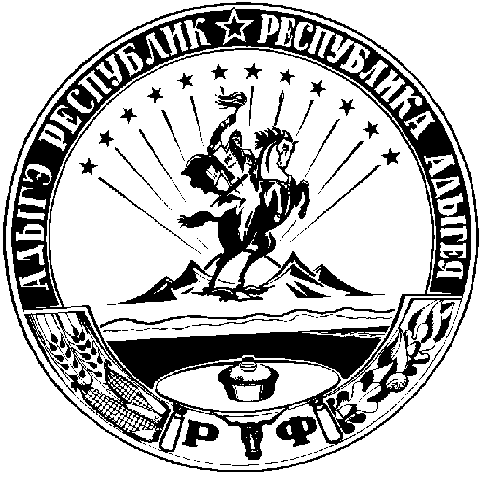 